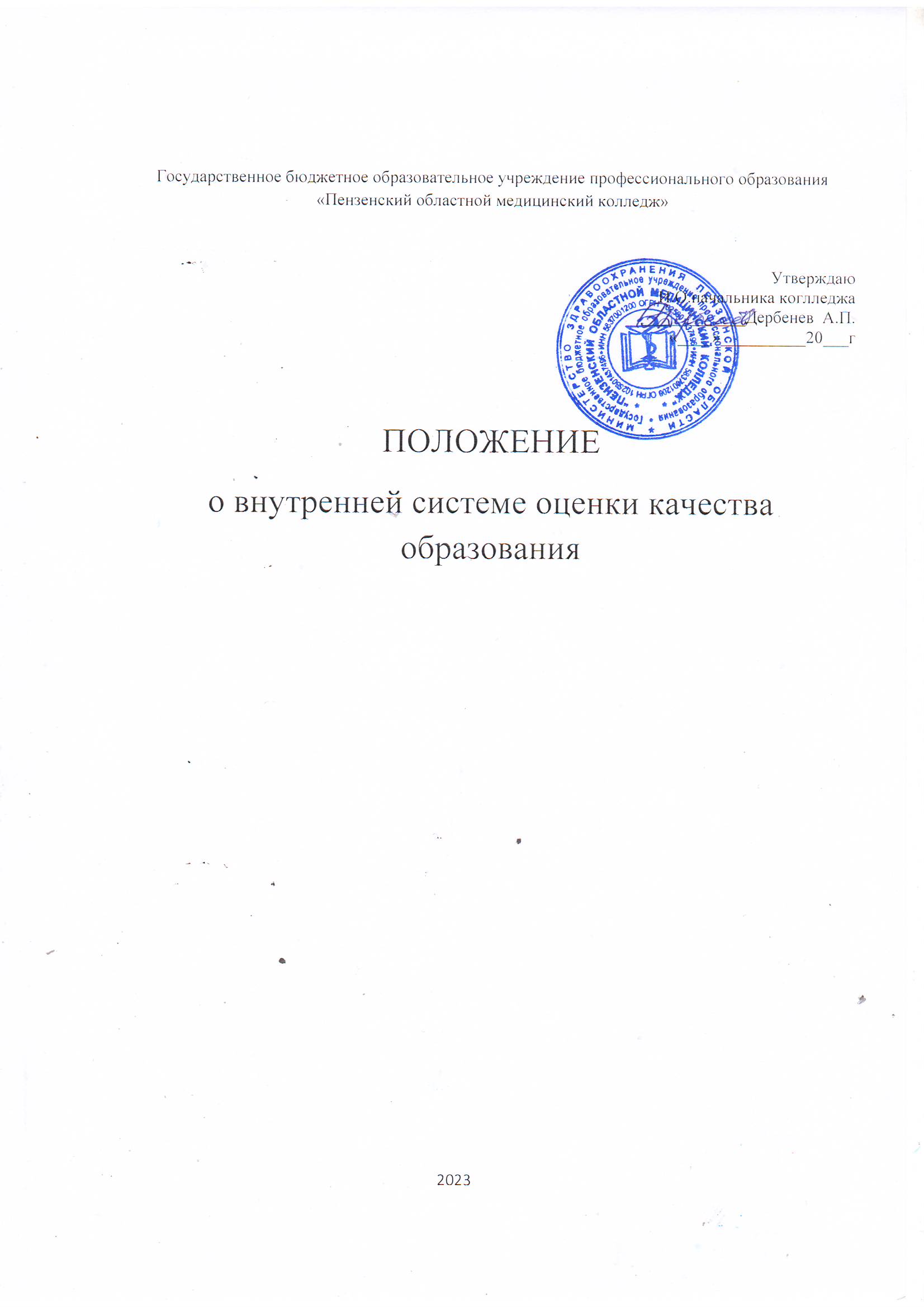 ОБЩИЕ ПОЛОЖЕНИЯ 1.1. Положение о внутренней системе оценки качества образования (далее - Положение) является локальным нормативным актом государственного бюджетного образовательного учреждения профессионального образования «Пензенский областной медицинский колледж» (далее – ГБОУ ПО ПОМК) и устанавливает порядок функционирования системы оценки качества. Настоящее Положение обязательно для выполнения всеми работниками и обучающимися ГБОУ ПО ПОМК в пределах их компетенции. 1.2. Настоящее Положение разработано с целью обеспечения качества образовательного процесса в ГБОУ ПО ПОМК, определяет цели, задачи, показатели и индикаторы, инструментарий, функциональную схему, организационную структуру, порядок существования внутренней системы оценки качества образования. Настоящее Положение разработано в соответствии с:  Федеральным законом от 29.12.2012 № 273-ФЗ «Об образовании в Российской Федерации»;  федеральными государственными образовательными стандартами среднего профессионального образования;  Приказом Министерства Просвещения РФ от 24.08.2022 № 762 «Об утверждении порядка организации и осуществления образовательной деятельности по образовательным программам среднего профессионального образования»; - Приказом Министерства просвещения Российской Федерации «Об утверждении порядка проведения государственной итоговой аттестации по образовательным программам среднего профессионального образования» от 08 ноября 2021 г. № 800;  Приказом Министерства образования и науки Российской Федерации от 14.06.2013 № 462 «Об утверждении порядка проведении самообследования в образовательной организации»;  Приказом Министерства образования и науки Российской Федерации от 10.12.2013 № 1324 «Об утверждении показателей деятельности образовательной организации, подлежащей самообследованию»;  уставом ГБОУ ПО ПОМК. В настоящем Положении применяются следующие понятия: Качество образования - комплексная характеристика образовательной деятельности и подготовки студента, выражающая степень его соответствия федеральным государственным образовательным стандартам и (или) потребностям физического или юридического лица, в интересах которого осуществляется образовательная деятельность, в том числе, степень достижения планируемых результатов освоения образовательной программы; Внутренняя система оценки качества образования (далее - ВСОКО) - система управления качеством образования на основе проектирования, сбора и анализа информации о содержании образования, результатах освоения образовательной программы, условий ее реализации и эффективности составляющих ее компонентов; Показатели и индикаторы мониторинга качества образования — это комплекс показателей и индикаторов, по которым осуществляется сбор, обработка, хранение информации о состоянии и динамике качества образования. ВСОКО функционирует во взаимосвязи с системой внутриколледжного контроля и мониторинга как основой управления образовательной деятельностью ГБОУ ПО ПОМК; направлена на обеспечение соответствия процедурам и содержанию внешней оценки качества образования; учитывает федеральные требования к порядку проведения образовательной организацией процедуры самообследования и параметры, используемые в процессе государственного контроля качества образования. ВСОКО предусматривает сбор, системный учет, обработку и анализ информации об организации и результатах образовательного процесса, состоянии здоровья обучающихся для эффективного решения задач управления качеством образования (результаты образовательной деятельности, состоянии профессиональной компетентности педагогов и т.д.) и проводится в соответствии с утвержденным планом работы ГБОУ ПО ПОМК на текущий учебный год. ВСОКО обеспечивает педагогов и администрацию ГБОУ ПО ПОМК качественной и своевременной информацией, необходимой для принятия управленческих решений, определяет, насколько рациональны педагогические средства, реализуемые в образовательном процессе, насколько дидактические средства (формы, методы обучения, режим учебной работы и др.) адекватны заявленным целям и возрастным особенностям обучающихся, специфике среды их жизнедеятельности. 1.4. Организацию и проведение мониторинга, и обработку материалов осуществляют ответственные лица, каждый по своему направлению. 1.5. Обобщение, анализ и распространение полученной информации проводится заместителем начальника по качеству образованию. 2. ОСНОВНЫЕ ЦЕЛИ, ЗАДАЧИ, ФУНКЦИИ И ПРИНЦИПЫ ВСОКО 2.1. Цель ВСОКО - непрерывное отслеживание динамики качества образовательных услуг, оказываемых ГБОУ ПО ПОМК и повышение эффективности управленческой деятельности по обеспечению качества образования в соответствии с федеральными государственными образовательными стандартами профессионального образования и требованиями рынка труда, информацией о состоянии и динамике качества образования в ГБОУ ПО ПОМК. 2.2. Задачами ВСОКО являются: организационное и методическое обеспечение сбора, обработки, хранения информации о состоянии и динамике показателей качества образования; технологическая и техническая поддержка сбора, обработки, хранения информации о состоянии и динамике качества образования; проведение сравнительного анализа и анализа факторов, влияющих на динамику качества образования; своевременное выявление изменений, происходящих в образовательном процессе, и вызывающих их факторов; осуществление прогнозирования развития важнейших процессов на уровне ГБОУ ПО ПОМК; предупреждение негативных тенденций в организации образовательного процесса; оформление и представление информации о состоянии и динамике качества образования. 2.3. Функциями системы являются: сбор данных в соответствии параметрами, используемыми в процессе государственного контроля качества образования и индикаторами мониторинга качества образования; получение сравнительных данных, выявление динамики и факторов влияния на динамику качества образования; определение и упорядочение информации о состоянии и динамике качества образования в базе данных ГБОУ ПО ПОМК; координация деятельности организационных структур, задействованных в процедурах мониторинга качества образования, и распределение информационных потоков в соответствии с их полномочиями. 2.4. Получаемая в процессе оценки информация должна отвечать следующим требованиям:  отражать реальное состояние дел;  иметь минимальные погрешности измерений;  источники информации должны быть оптимальными;  объем информации должен позволить принять обоснованное решение;  иметь четкую структуру сбора, пополнения, отчетности и хранения;  информация должна быть своевременной;  информация должна быть представлена в форме, позволяющей видеть реальные проблемы, требующие решения;  каждый субъект мониторинга может увидеть свой результат. 3. УЧАСТНИКИ ОЦЕНОЧНЫХ МЕРОПРИЯТИЙ 3.1. Общее методическое руководство организацией и проведением мониторинга осуществляет начальник ГБОУ ПО ПОМК. 3.2. ГБОУ ПО ПОМК проводит мониторинговые мероприятия силами своих специалистов: начальник колледжа, его заместители, начальники отделов, заведующие отделениями, методисты, председатели цикловых методических  комиссий (ЦМК), преподаватели, классные руководители (кураторы). 3.3. По поручению начальника ГБОУ ПО ПОМК могут осуществлять мониторинг и другие специалисты, обладающие необходимой квалификацией и компетенцией. 3.4. Объектами мониторинга являются:  учебная работа;  воспитательная работа;  профессиональное развитие педагогов;  информационно-методическое и материально-техническое обеспечение образовательного процесса. 3.5. Источниками и инструментарием сбора данных для расчета показателей и индикаторов мониторинга качества образования являются: результаты входного контроля, промежуточной аттестации, Государственной итоговой аттестации; тестирование: бланковое, компьютерное; анкетирование; дополнительные данные, собираемые в рамках мониторинговых исследований. 4.ПЕРИОДИЧНОСТЬ И ВИДЫ ОЦЕНКИ КАЧЕСТВА ОБРАЗОВАНИЯ 4.1. Периодичность и виды мониторинговых исследований качества образования определяются необходимостью получения объективной информации о реальном состоянии дел в ГБОУ ПО ПОМК. 4.2. План-график, утверждённый начальником ГБОУ ПО ПОМК, по которому осуществляется оценка качества образования, доводятся до всех участников учебного процесса (Приложение 1). 4.3. В ГБОУ ПО ПОМК могут осуществляться следующие виды мониторинговых исследований: - по этапам обучения: входной, промежуточный, итоговый; по временной зависимости: краткосрочный (ориентирован на промежуточные результаты качества образования), долгосрочный; - по частоте процедур: разовый, периодический, систематический; по формам объективно-субъектных отношений: самоконтроль, взаимоконтроль, внешний контроль. 5. ПРАВА И ОТВЕТСТВЕННОСТЬ УЧАСТНИКОВ ОЦЕНОЧНЫХ МЕРОПРИЯТИЙ 5.1. Субъекты учебно-воспитательного процесса ККБМК имеют право на конфиденциальность информации. 5.2. За организацию мониторинга несут ответственность: направление «Учебная работа» - заместитель начальника по учебной работе, зам.начальника по качеству образования; направление «Воспитательная работа» - заместитель начальника по учебной работе, зам.начальника по качеству образования; направление «Профессиональное развитие педагогов» - заместитель начальника по учебной работе, зам.начальника по качеству образования; направление «Информационно-методическое, материальнотехническое обеспечение образовательного процесса» - заместитель начальника по учебной работе, зам.начальника по качеству образования, зав.учебной части, заведующая практикой, инженер по технике безопасности, начальник планово-экономического отдела; общую координацию осуществляет начальник заместитель начальника по учебной работе, зам.начальника по качеству образования. 6. РЕЗУЛЬТАТЫ СИСТЕМЫ ОЦЕНКИ КАЧЕСТВА ОБРАЗОВАНИЯ 6.1. Итоги работы могут оформляться в виде схем, таблиц, диаграмм, отражаться в справочно-аналитических материалах, содержащих конкретные, реально выполнимые рекомендации. 6.2. Мониторинговые исследования могут обсуждаться на заседаниях педагогического совета, методического совета, совещаниях при начальнике ГБОУ ПО ПОМК;. 6.3. Результаты системы оценки качества образования способствуют: принятию обоснованных управленческих решений по повышению качества образования; повышению уровня информированности потребителей образовательных услуг для принятия жизненно важных решений (по продолжению образования или трудоустройству); обеспечению объективности промежуточной и итоговой аттестации обучающихся; созданию системы измерителей для различных пользователей, позволяющей эффективно достичь основных целей системы качества образования. 7. УЧЕБНАЯ РАБОТА 7.1.МОНИТОРИНГ КАЧЕСТВА ОБУЧЕНИЯ Входной контроль Цель: проверить остаточные знания вновь поступивших по общеобразовательным дисциплинам. Инструментарий: устный контроль, письменный, тестовый, тестирование и т.д. (в соответствии с рабочими программами). Методика проведения: Организация среза осуществляется согласно плану контроля, проводится преподавателями в начале учебного года, задания для контроля согласуются с председателями цикловых методических  комиссий, , утверждаются заместителем начальника по качеству образования. Оценки, полученные в ходе контроля, вносятся в ведомостьОбработка результатов проводится зам. начальника по качеству образования. Обобщенные данные мониторинга представляются на педагогическом совете. Административные контрольные срезы знаний (по освоению обучающимися основной профессиональной образовательной программы — программы подготовки специалистов среднего звена (ППССЗ) Цель: диагностировать эффективность приобретения умений и знаний по общеобразовательным дисциплинам, освоения профессиональных компетенций в рамках освоения ППССЗ, оценить разницу между результатами контрольного среза и результатами промежуточной аттестации. Инструментарий: письменный, тестовый и т.д. Методика проведения: Преподаватель самостоятельно готовит материал для контрольных срезов, утверждает их на заседании ЦМК. Срез проводится согласно плану в процессе проведения ежегодного самообследования. Оценивание результатов проводится преподавателем, который заполняет ведомость. Обобщение результатов и анализ проводят заведующие отделениями, с последующим предоставлением результатов анализа по данному блоку заместителю начальника по качеству образования для включения в ежегодный отчет по самообследованию. Мониторинг определения соответствия приобретения умений и знаний, освоения общих и профессиональных компетенций требованиям ФГОС (по итогам промежуточной аттестации) Цель: выявить состояние приобретенных умений и знаний, освоения общих и профессиональных компетенций обучающимися. Инструментарий: зачетные и экзаменационные ведомости, ведомости защиты курсовых работ. Методы: наблюдения на экзаменах, зачетах, защитах курсовых работ; анализ результатов экзаменов, зачетов, защит по ведомостям проводят заведующие отделениями, заместитель начальника по качеству образования; обобщенные данные мониторинга заместителем начальника по качеству образования на педагогическом совете. Мониторинг определения соответствия освоения общих и профессиональных компетенций требованиям ФГОС (по итогам государственной итоговой аттестации) Цель: выявить степень соответствия общих и профессиональных компетенций выпускников требованиям ФГОС СПО. Инструментарий: протоколы и отчеты государственных экзаменационных комиссий (ГЭК). Методы: наблюдения на защитах ВКР; анализ результатов защиты ВКР; обработка результатов проводится заместителем директора по учебной работе; обобщенные данные мониторинга представляются на педагогическом совете. 7.2. МОНИТОРИНГ СОХРАННОСТИ КОНТИНГЕНТА Цель: статистический анализ контингента обучающихся. Инструментарий: журналы посещаемости Методика проведения: Посещаемость обучающихся отмечается на каждом занятии в журналах теоретических и практических занятий преподавателем; Ответственный за посещаемость  группы еженедельно подает сведения о посещаемости классному руководителю (куратору) группы, ежемесячно- заведующему отделением; Анализ результатов проводится заведующими отделениями по с размещением на информационных стендах ГБОУ ПО ПОМК и представлением анализа на педагогическом совете. 7.3 МОНИТОРИНГ ТРУДОУСТРОЙСТВА ВЫПУСКНИКОВ Цель: оказание помощи в трудоустройстве выпускников. Инструментарий: отчеты по трудоустройству, сведения о вакансиях на официальном сайте и информационном стенде, встречи обучающихся выпускных групп с потенциальными работодателями. Методика: Центр содействия трудоустройству выпускников собирает сведения о вакансиях, информирует обучающихся выпускных групп, организует их встречи с работодателями, анкетирование работодателей (Приложение 5) Классные руководители (кураторы) выпустившихся групп собирают информацию о трудоустройстве непосредственно у выпускников; Методист по профориентационной работе обобщает сведения и формирует отчеты по трудоустройству 8 ВОСПИТАТЕЛЬНАЯ РАБОТА Мониторинг сформированности общих компетенций (ОК) Цель: выявить состояние и уровень сформированности ОК обучающихся. Инструментарий: анкета (приложение 2). Методика проведения: Вводное анкетирование групп 1 курса проводится классными руководителями (кураторами); Обработка результатов проводится педагогом-психологом; Обобщенные данные анкетирования представляются на педагогическом совете; Классные руководители (кураторы) групп планируют воспитательную работу в соответствии с результатами диагностики; Текущее анкетирование групп старших курсов проводятся классными руководителями (кураторами) в соответствии с планом на текущий учебный год; Результаты текущего анкетирования анализируются педагогом-психологом с последующей выработкой рекомендаций для классных руководителей (кураторов). Мониторинг удовлетворенности Цель: выявить степень удовлетворенности обучающихся качеством образования и условиями обучения в ГБОУ ПО ПОМК. Инструментарий: анкета (приложение 3). Методика проведения: анкетирование групп обучающихся выпускных курсов; Обработка результатов проводится педагогом-психологом; Результаты исследования обобщаются и используются в работе всеми структурными подразделениями ГБОУ ПО ПОМК. Оперативный мониторинг. В зависимости от возникающих потребностей и ситуаций проводится мониторинг по иным направлениям. 9. ПРОФЕССИОНАЛЬНОЕ РАЗВИТИЕ ПЕДАГОГОВ Цель: соответствие профессионального развития педагогов задачам образовательного учреждения. Инструментарий: посещение занятий, анализ документации, индивидуальные планы преподавателей, анкетирование, технологические карты занятий. (Приложение 4) Методика проведения: заместитель начальника по учебной работе, зам.начальника по качеству образования, старший методист по учебной работе проводят аналитическую деятельность по следующим аспектам: качество проводимых занятий в соответствии с анализом посещенных (взаимопосещений) учебных занятий; качественное совершенствование рабочих программ по специальностям; методическое обеспечение реализуемых ППССЗ; повышение квалификации и аттестация педагогов; организационно-методическая работа, обеспечивающая развитие обучающихся. Результаты анализа по данному блоку являются составной частью ежегодного отчета по самообследованию10. ИНФОРМАЦИОННО-МЕТОДИЧЕСКОЕ, МАТЕРИАЛЬНО- ТЕХНИЧЕСКОЕ ОБЕСПЕЧЕНИЕЦель: выявить состояние учебно-методического, информационного и материально-технического обеспечения образовательного процесса в ГБОУ ПО ПОМК;Индикаторы проверки информационно-методического обеспечения образовательного процесса:комплектность оснащения учебного процесса (лабораторные комплекты; учебные пособия, программное обеспечение); учебники и электронная библиотечная система;фонд дополнительной литературы (научно-методической, справочнобиблиографической и периодической);Индикаторы проверки материально-технического оснащения учебного процесса:техника для создания и использования информации (для записи и обработки звука и изображения, выступлений с аудио-, видео- и графическим сопровождением, в том числе мультимедийных проекторов);компьютеры, используемые для осуществления образовательного процесса, в том числе комплект системного и прикладного программного обеспечения;подключение к сети Internet;оборудование учебных кабинетов и лабораторий в соответствии с требованиями ФГОС.Методика сбора данных:заявки, которые заполняются преподавателями, заведующими кабинетами, представителями администрации ГБОУ ПО ПОМК.анализ проводится ежегодно начальником отдела по практическому обучению; результаты анализа по данному блоку являются составной частью ежегодного отчета по самообследованию и используются при заполнении формы федерального статистического наблюдения № СПО-2/.План-график оценки, измерений и анализа качества образовательной услуги, процессов и продукцииПриложение 2  Приложение 3 Анкета для выпускников Уважаемый студент, просим Вас ответить на вопросы анкеты и высказать Ваше мнение. Эти данные будут полезны для улучшения работы нашего учебного заведения. Прочитайте внимательно вопросы и отметьте подходящие для вас варианты ответов. Анкетирование проводится анонимно, пожалуйста, отвечайте искренне и честно! 1.Удовлетворены ли Вы уровнем теоретических знаний и практических умений/навыков, полученным в процессе обучения? Да нет 2.Сталкивались ли Вы в процессе обучения с незаконными требования денежных средств? Да нет 3.Справедливо ли выставлялись Вам оценки? Да нет 4.Поступали ли Вам предложения о передаче денежных средств преподавателям за предоставление услуг по написанию выпускной квалификационной (дипломной) работы и (или) за успешную сдачу выпускной квалификационной работы? Да нет 5.Относились ли преподаватели к Вам с уважением? Да нет 6.Удовлетворены ли Вы взаимодействием с куратором Вашей группы? да нет 7.Как Вы оцениваете уровень проведения внеаудиторных мероприятий в колледже? оцениваю высоко оцениваю средне оцениваю низко 8. Собираетесь ли Вы в дальнейшем работать по своей специальности? да нет 9.Собираетесь ли Вы в дальнейшем работать в бюджетных медицинских учреждениях здравоохранения? да нет 10.Ваши предложения по улучшению качества организации образовательного процесса в ГБОУ ПО ПОМК: _____________________________________________________________________________ _____________________________________________________________________________ ____________________ 11.Ваши пожелания колледжу: _____________________________________________________________________________ _____________________________________________________________________________ ____________________ Желаем вам профессиональных успехов! Благодарим за сотрудничество!Приложение 4 Приложение 5 Анкета по образовательным потребностям учреждений здравоохранения (ответы на поставленные вопросы должны быть конкретными, в том числе, с учетом перспектив развития учреждения)__________________________________________________________________________________(наименование учреждения здравоохранения)1. Должность: а) главный врач б) заместитель главного врача в) главная медицинская сестра г) старшая медицинская сестра (нужное подчеркнуть) 2. Считаете ли Вы, что техника выполнения манипуляций, которой обучают студентов в колледже, отличается от той, которая применяется на практике (в ЛПУ)? а) да; б) нет; в) отличается незначительно, отдельными деталями 3. Считаете ли Вы, что обучение молодых специалистов подготовке больных к лабораторным и инструментальным исследованиям а) достаточное; б) совершенно недостаточное; в) недостаточное по отдельным видам исследований (укажите, по каким):____________ _______ __________________________________________________________________________________4. Считаете ли Вы, что молодые специалисты владеют манипуляционной техникой, в основном, а) хорошо; б) посредственно; в) нужно обратить внимание на отработку некоторых манипуляций (укажите, каких)______________________________________________________________________ _____________________________________________________________________________ ________ 5. Считаете ли Вы, что соблюдение асептики при выполнении медицинских манипуляций выпускниками колледжей а) находится на достаточном уровне; б) выполняется с некоторыми нарушениями; в) выполняется с грубыми ошибками. 6. Умение ведения молодыми специалистами медицинской документации, по Вашему мнению, а) находится на достаточном уровне; б) находится на недостаточном уровне; в) необходимо при обучении обратить внимание на некоторые вопросы (укажите, какие)_______________________ ____________________________________________________________________________________ _____________________________________________________________________________ ________ 7. Были ли внедрены новые медицинские и организационные технологии, потребовавшие дополнительного обучения средних медицинских работников в Вашем лечебном учреждении за последние 5 лет? а) нет; б) да (укажите, какие и какое обучение конкретно)_________________________ _____________________________________________________________________________ _____________________________________________________________________________ ________________ 8. Планируется ли внедрение новых медицинских и организационных технологий в Вашем лечебном учреждении в ближайшие 5 лет и прогнозируется при этом необходимость дополнительного обучения средних медицинских работников? а) нет; б) да, но дополнительное обучение не потребуется; в) да, дополнительное обучение потребуется (укажите конкретно_____________________________________________________________________________ ________________ 9. Работой с каким современным лечебным и диагностическим оборудованием должен быть обучен средний медицинский работник (по возможности укажите виды и конкретные модели) _____________________________________________________________________________ _____________________________________________________________________________ ________________ 10. Могут ли, по Вашему мнению, часть или отдельные виды работ, выполняемые врачами (например, отдельные медицинские манипуляции, заполнение документов, ведение электронной документации, дополнительный патронаж, доврачебные медицинские осмотры и т.д.), быть переданы средним медицинским работникам при условии их достаточной квалификации? а) нет; б) да (указать конкретно, какие) ___________________________________________________ _____________________________________________________________________________ _____________________________________________________________________________ ________________ 11. Работе с какими документами и какими компьютерными программами средние медицинские работники должны быть обучены дополнительно (укажите конкретно)________________________ _____________________________________________________________________________ ________ 12. Считаете ли Вы, что молодые специалисты достаточно подготовлены психологически к общению с пациентами: а) достаточно коммуникабельны, легко находят с пациентами общий язык; б) недостаточно вежливы, в) ведут с пациентами себя скованно; г) находят общий язык не со всеми категориями больных. 13. Считаете ли Вы, что молодые специалисты достаточно подготовлены психологически к общению с сотрудниками: а) достаточно коммуникабельны, легко находят с сотрудниками общий язык; б) недостаточно вежливы, в) ведут себя с пациентами скованно; г) находят общий язык не со всеми категориями больных. 14. Какие дополнительные меры при подготовке специалистов (в том числе, при практическом обучении), по Вашему мнению, должны бать предприняты для облегчения адаптации молодых специалистов к работе с пациентами? (укажите конкретно) _____________________________________________________________________________ _____________________________________________________________________________ ________________ 15. Какие дополнительные меры при подготовке специалистов (в том числе и при практическом обучении), по Вашему мнению, должны бать предприняты для облегчения адаптации молодых специалистов к работе в коллективе? (укажите конкретно)___________________________________ _____________________________________________________________________________ _____________________________________________________________________________ ________________ 16. Какие предложения по модернизации подготовки средних медицинских работников Вы можете выдвинуть дополнительно? Затрудняюсь ответить. _____________________________________________________________________________ _____________________________________________________________________________ _____________________________________________________________________________ _____________________________________________________________________________ ________________________________ Примечание: средние медицинские работники с небольшим стажем в анкете названы «молодыми специалистами». Анализ учебного занятия УД/ПМ.. _________________________________________________________________________ МДК _____________________________________________________________________________ Тема ______________________________________________________________________________ __________________________________________________________________________________ Ф.И.О. преподавателя __________________ Курс _____группа/подгруппа _______ Специальность ______________________ Дата _____________. Тема занятия: ______________________________________________________________________ Тип занятия __________________________ Образовательные технологии: _________________________________________________________ симуляционное моделирование, технология сотрудничества, информационно – коммуникативные, проблемно – поисковые, игровые и др. Формы организации процесса обучения: __________________________________________________ фронтальная, групповая, индивидуальная Методы и приемы обучения: ____________________________________________________________ информационно-развивающие, исследовательские, творчески-воспроизводящие, анализ производственных ситуаций и др. Средства обучения: _____________________________________________________________________ Учебно - наглядные пособия: ____________________________________________________________ таблицы, манекены, фантомы и др. Раздаточный материал: ________________________________________________________________ алгоритмы и оснащение манипуляций, тест – контроль исходного и заключительного уровня знаний. Технические средства обучения: ___________________________________________________________ персональный компьютер. Электронные ресурсы: ___________________________________________________________________ мультимедийная презентация и др. Наличие учебно-методической документации преподавателя: _________________________________ ______________________________________________________________________________________ ______________________________________________________________________________________ _ рабочая программа, технологическая карта занятия, методические указания для студентов к практическому занятию, занятию по учебной практике. Основные принципы обучения, реализуемые преподавателем:___________________________________________________________________________ ______________________________________________________________________________________ _ систематичность, прочность в овладении знаниями, доступность, наглядность, научность, индивидуальный подход, сознательность и активность студентов и др. Цель посещения_______________________________________________________________________ ознакомительная, оказание методической помощи и др. Выводы и предложения: Структура и тип занятия соответствует целям и задачам. Учебный материал соответствует рабочей программе. Реализация основной цели достигнута. Занятие идет в оптимальном темпе, этапы логически связаны друг с другом. Учебный процесс опирался на использовании наглядно-дидактических материалов, организовывался с вовлечением в процесс всех студентов группы. Преподаватель хорошо владеет методикой преподавания дисциплины, применяет различные методы обучения: эвристическую беседу, демонстрацию презентаций, моделирование ситуаций. Преподаватель поощряет активность студентов в выполнении самостоятельной работы. В устных вопросах и практических заданиях использованы средства развития клинического и логического мышления. Студенты на занятии показали практические умения в области дисциплины, получили стимул к самостоятельной познавательной деятельности. Общая оценка занятия ____________________________________________________ отлично/хорошо/удовлетворительно Обоснование оценки:_______________________________________________________ _____________________________________________________________________________ _ _____________________________________________________________________________ _ Ф.И.О. посещающего, должность _____________________, преподаватель высшей/первой квалификационной категории С анализом ознакомлен: ________________________ФИО посещенного преподавателяКонтроль за учебным процессомКонтролирующий_____________________________________________________________________________                                                                                    Ф.И.О. должность_ База_____________________________________________ Дата______________________время__________________ Преподаватель____________________________________ ПМ _____________________________________________ МДК_____________________________________________ Специальность_____________________группа_________ Присутствует на занятии_______всего в группе________ Внешний вид студентов____________________________ _________________________________________________ Готовность аудитории к занятию: санитарное состояние______________________________ оснащенность рабочих мест_________________________ _________________________________________________ журнал___________________________________________ Методическая документация: рабочая программа_________________________________ технокарты_______________________________________ методич. указания для студентов_____________________ контрольно-оценочные средства_____________________ _________________________________________________ Замечания________________________________________ _________________________________________________ _________________________________________________ Ознакомлен преподаватель _____________ /____________________/                                                                                  Подпись Ф.И.О.Государственное бюджетное образовательное учреждение профессионального образования «Пензенский областной медицинский колледж»   Утверждаю И.О.начальника коглледжа____________Дербенев  А.П.«____»__________20___гПОЛОЖЕНИЕо внутренней системе оценки качества образования2023ЭтапыНаправление мониторингаСроки проведенияОтветственныеФорма проведения мониторинга, критерии оценкиФорма сдачи результатов мониторинга1.1. Учебная работа1.1. Учебная работа1.1. Учебная работа1.1. Учебная работа1.1. Учебная работа1.1. Учебная работа1.Входной контрольНачало учебного годаПредседатели ЦМК зав.отделениямиТестирование по материалам преподавателей Качественная успеваемость, (%);Ведомость результатов. Аналитическая справка.2.Всероссийские проверочные работы (биология, химия,метапредмет)СентябрьоктябрьЗаместитель начальника по УР Председатели ЦМК Зав.отделениями Старший методист по УРТестирование по материалам Министерства просвещения РФОтчеты3.Административный контрольЗимний и летний семестры (согласно плану)Заместитель начальника по УР Председатели ЦМК Зав.отделениямиПреподавателиТестирование, по материалам преподавателей контрольная работа и т.д. Качественная успеваемость (%);Ведомости результатов Аналитическая справка.4.СамообследованиеМартЗаместитель начальника по УР Зав.отделениямиПреподавателиТестирование по материалам преподавателей. Качественная успеваемость (%).Ведомости. Аналитическая справка. Отчет по само-обследованию5.Промежуточная аттестацияВ соответствии с графиком учебного процессаЗаместитель начальника по УР Зав.отделениямиПреподаватели КураторыВ соответствии с формой аттестации по учебному плану (зачет, диф.зачет, экзамен) - качественная успеваемость (%).Ведомость результатов промежуточной аттестации студентов и защиты курсовых работ6.. Государственная итоговая аттестацияИюньЗаместитель начальника по УР Зав.отделениямиПреподаватели КураторыЗащита ВКРПротоколы и отчеты ГЭК7.ПосещаемостьЕжедневноЗаместитель начальника по УР Зав.отделениямиПреподаватели Кураторы1.Мониторинг на каждом занятиипсихолог 1.Журналы посещаемости 2.Аналитическая справка8.ТрудоустройствоНачало учебного годаЗаместитель начальника по УРДанные о трудоустройстве; - % трудоустроенных по специальности; Отчет по трудоустройству выпускников. содействия трудоустройству выпускников" Кураторы групп, выпущенных в предыдущем учебном году. - % трудоустроенных; - % нетрудоустроенных; - % удовлетворенности; - замечания и пожелания Письма из Центра занятости населения, отзыв работодателей о выпускниках.1.2. Воспитательная работа1.2. Воспитательная работа1.2. Воспитательная работа1.2. Воспитательная работа1.2. Воспитательная работа1.2. Воспитательная работа1.Мониторинг удовлетворенности обучающихся выпускных групп учебным процессомМай-июнь текущего учебного годаПедагог-психолог. Кураторы.Анкетирование (приложение 3)Аналитическая справка1.3. Профессиональное развитие педагогов1.3. Профессиональное развитие педагогов1.3. Профессиональное развитие педагогов1.3. Профессиональное развитие педагогов1.3. Профессиональное развитие педагогов1.3. Профессиональное развитие педагогов1.Мониторинг профессионального развития педагогов, качества и результативности педагогической работыВ течение учебного годаЗаместитель начальника по УР Начальник отдела кадров. Методисты Председатели ЦМКВыполнение плана повышения квалификации квалификационная категория (в %); - возраст; - имеющиеся ученые степени; - звания и награды за педагогический труд (кол-во и %); - периодичность повы-шения квалификации. Собеседования, посе-щение занятий, анализ документации, индиви-дуальные планы-отчеты по УМР педагогов, технологические карты занятий. Анкетирование(приложение 2)Аналитическая справка1.4. Информационно-методическое, материально-техническое сопровождение образовательного процесса1.4. Информационно-методическое, материально-техническое сопровождение образовательного процесса1.4. Информационно-методическое, материально-техническое сопровождение образовательного процесса1.4. Информационно-методическое, материально-техническое сопровождение образовательного процесса1.4. Информационно-методическое, материально-техническое сопровождение образовательного процесса1.4. Информационно-методическое, материально-техническое сопровождение образовательного процесса1.Мониторинг качества методического обеспеченияНачало и конец учебного годаЗаместитель начальника по УР Заведующая библиотекойВнутренний аудит качества учебных кабинетов и лабораторий Соответствие УМО требованиям Положение о методической работе преподавателейАкт по результатам внутреннего аудита учебно-методического обеспечения2.Мониторинг качества материальнотехнического обеспеченияНачало и конец годаНачальник хозяйственного отдела Заведующие кабинетами. Соответствие материальнотехнического обеспечения требованиям ФГОС СПОАкт результатов проверки№ УтверждениеДаЗатрудняюсь ответитьНет1Я активен в группе, часто беру инициативу на себя.2Держусь в стороне, проявляю сдержанность в отношениях, так как могу быть неправильно понят однокурсниками.3Однокурсники проявляют ко мне интерес и стремятся общаться со мной4Могу влиять на мнение и взгляды однокурсников с учетом своих интересов.5Мне трудно общаться, находить общий язык со своими однокурсниками.6Мне комфортно в группе, я легко следую ее нормам и правилам.7Однокурсники относятся ко мне настороженно, мало общаются со мной8Мне сложно обратиться за помощью к однокурсникам.9На всех занятиях чувствую себя уверенно и комфортно.10В учебе могу в полной мере проявить свою индивидуальность, способности.11На занятиях мне трудно выступать, выражать свои мысли.12Многие учебные предметы являются сложными для меня, я осваиваю их с трудом.13Успешно и в срок справляюсь со всеми учебными заданиями по предметам.14У меня есть собственное мнение по изучаемым предметам и я всегда его высказываю.15Мне трудно задать вопрос, обратиться за помощью к преподавателю.16Нуждаюсь в помощи и дополнительных консультациях преподавателей по многим предметам№Вопросы педагогическим работникам аккредитуемой программыОтветы1Являетесь ли Вы штатным сотрудников? Да  Нет Внутренний совместитель2Имеете ли Вы опыт практической работы по профилю преподаваемых дисциплин Да.  Нет  Работаю в данное время  Было давно3Какие технологии при проведении занятий Вы используете?  Активные  Интерактивные  Другие4Реализуется ли в Вашей ОО учебные курсы с применением информационных технологий (ИТ)?  Да  Нет  Не знаю5Есть ли у Вас возможность пройти курсы повышения квалификации, обучающие семинары, стажировки? Да  Нет6С какой периодичностью Вы проходите повышение квалификации? Раз в пять лет  Раз в три года  Ежегодно7Всегда ли доступна Вам вся необходимая информация, касающаяся учебного процесса, внеучебных мероприятий?  Да, всегда  Нет, не всегда  Затрудняюсь ответить  Другое8Являетесь ли Вы руководителем ВКР (дипломной работы (проекта))  Да  Нет9Удовлетворены ли Вы качеством аудиторий, учебных лабораторий и оборудования?  Полностью удовлетворен  Удовлетворен в большей мере  Не в полной мере  Не удовлетворен10Удовлетворяет ли Вас качество фондов читального зала и библиотеки?  не удовлетворяют  не в полной мере  в большей степени удовлетворяют  удовлетворяют11Оцените, пожалуйста, условия организации образовательного процесса по программе в целом.  Неудовлетворительно  Удовлетворительно  Хорошо  Отлично1. Реализация целей занятия. Формулировка и реализация единства образовательной, развивающей и воспитательной целей. Оценка правильности и обоснованности целей занятия с учетом особенностей материала, места данного занятия в теме, уровня подготовленности группы. Постановка и сообщение целей занятия студентам. Степень достижения целей занятияЦели занятия сформулированы грамотно, четко с учетом особенностей материала, места данного занятия в теме, уровня подготовленности группы. Цели занятия формулируются в понятной для студентов форме. Цели занятия способствуют развитию познавательных способностей студентов, воспитанию социально значимых качеств личности.2. Структура и организация занятия. Научно-методическая грамотность построения занятия. Структурирование учебного материала на занятии в соответствии с поставленными целями. Логическая последовательность и взаимосвязь этапов занятия, соблюдение распределения времени между ними. Разнообразие форм учебной деятельности. Рациональная организация труда преподавателей и студентов.Структура и организация занятия соответствуют поставленным целям, отмечается логическая последовательность и взаимосвязь этапов занятия, использует разнообразные формы учебной деятельности, отмечается рациональная организация труда преподавателей и студентов.3. Содержание занятия. Соответствие темы занятия рабочей программе и календарно-тематическому планированию. Взаимосвязь с ранее изученными темами на этапах мотивации и актуализации знаний. Полнота, достоверность, доступность, научный уровень изложения. Формирование новых понятий. Влияние содержания занятия на развитие самостоятельности мышления и познавательного интереса. Степень нравственного влияния, воспитательная направленность занятия. Овладение студентами манипуляционной техникой. Установление межпредметных и внутрипредметных связей, формирование целостного представления о предмете изучения.Тема занятия соответствует рабочей программе, демонстрирует знание приемов и методов, направленных на формирование интереса студентов к дисциплине и теме занятия. На этапах мотивации и актуализации знаний раскрывает связь темы занятия с предыдущими и будущими темами, устанавливает межпредметные и внутрипредметные связи, формируя тем самым целостное представление о предмете изучения.4. Использование образовательных технологий. Владение образовательными технологиями как системой форм, методов, приемов и средств обучения, направленных на развитие общих и профессиональных компетенций студентов (проектно-исследовательская технология, кейстехнология, технология развития критического мышления, технология портфолио и другие). Обоснованность выбора образовательных технологий в соответствии с педагогической ситуацией (соответствие целям занятия, специфике содержания, составу студентов, их уровню развития и подготовленности, мотивации учебной деятельности и направленности интересов и т.п.). Применение информационно-коммуникационных технологий и цифровых образовательных ресурсов. Эффективность использования средств обучения.Преподаватель использует образовательные технологии, соответствующие целям занятия, специфике содержания, составу студентов, их уровню развития и подготовленности, мотивации учебной деятельности и направленности интересов. Для достижения поставленных целей использованы элементы проблемно – поисковых и информационнокоммуникативных технологий. На организационном этапе прослеживалась готовность группы к работе, организация внимания всех студентов была проведена с использованием, фронтального опроса и контроля выполнения задания в рабочей тетради.5. Работа студентов на занятии. Общая оценка работы группы. Уровень активности студентов, наличие обратной связи «преподаватель – студент». Познавательные способности студентов. Внимание, прилежание, интерес к дисциплине и выбранной специальности в целом, роль преподавателя в активизации учебной деятельности и развитии личностных качеств студентов. Работоспособность студентов на разных этапах занятия. Организация самостоятельной работы, ее виды. Степень сложности самостоятельных заданий, их вариативность с учетом дифференцированного подхода к уровню подготовленности студентов. Инструктаж и помощь преподавателя. Организация актуализации, обобщения и систематизации знаний. Оценка эффективности и целесообразности используемых форм самостоятельной работы.Преподаватель владеет методами и приемами создания рабочей атмосферы на занятии, поддержания дисциплины. Демонстрирует умение организовать обучающихся для поиска дополнительной информации, необходимой при решении проблемно - ситуационных задач (учебная литература, цифровые образовательные ресурсы) сочетает методы педагогического оценивания, взаимооценки и самооценки обучающихся.6. Оценка качества подготовки студентов. Педагогическая целесообразность, разнообразие и эффективность используемых форм, методов и приемов контроля знаний и умений. Применение средств обучения при контроле знаний студентов. Активизация обучаемых в процессе контроля знаний и умений (создание проблемных ситуаций, анализ конкретных ситуаций и др.). Владение критериями оценки знаний и умений студентов. Качество знаний и умений студентов. Объективность выставленных оценок, их мотивировка, воспитывающий и стимулирующий характер. Общее время на контроль знаний и умений студентов.Преподаватель использует разнообразные формы и методы контроля знаний и умений. Владеет критериями оценки знаний и умений студентов, точно формулирует критерии, на основе которых он оценивает ответы и работу студентов. В связи с дефицитом знаний студентов общее время на контроль знаний и умений не соответствовало хронологической карте.7. Профессиональные компетенции преподавателя. Знание дисциплины. Владение учебным материалом. Привлекательность личностных качеств преподавателя, его интеллектуальный уровень, владение профессиональной лексикой, эрудиция. Педагогический стиль в общении со студентами (речь, невербальные формы общения, юмор, внешний вид, коммуникативная компетентность). Педагогическое мастерство преподавателя.Преподаватель владеет учебным материалом, владеет профессиональной лексикой. Стиль общения преподавателя и студентов доброжелательный. На занятии студенты принимали активное участие в решении проблемно - ситуационных задач, что свидетельствует о степени доверия между преподавателем и обучаемыми.8. Задания для самостоятельной работы студентов. Объем домашнего задания, цель. Соотношение между объемом работы, выполненной на занятии, и объемом самостоятельной внеаудиторной работы. Характер домашнего задания (творческий, тренировочный, развивающий и др.). Комментарий и инструктаж преподавателяЦель домашнего задания (Тема 2 «Профилактика инфекционных и не инфекционных заболеваний») - привлечь внимание студентов к наиболее важным вопросам темы, расширить представление по предложенной теме. Преподаватель дает рекомендации по выполнению домашнего задания всей подгруппе и индивидуальные (подготовить рефераты и мультимедийные презентации)